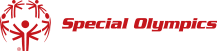 Dress Down Day(s)Dress Down Day(s)Dress Down Day(s)Dress Down Day(s)Dress Down Day(s)Dress Down Day(s)Participant NameDonation to Special OlympicsAllMonTuesWedThursFriParticipant NameDonation to Special Olympics$      $      $      $      $      $      $      $      $      $      $      $      $      $      $      $      $      $      $      $      